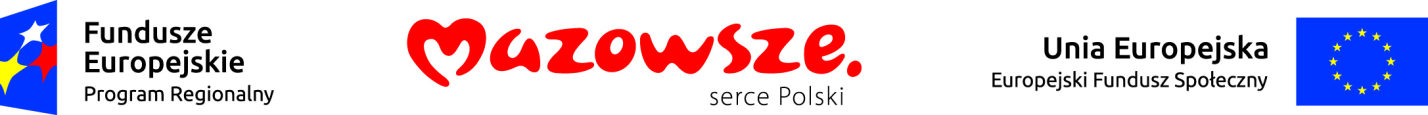 Wyniki rozeznania rynku na stanowisko Koordynatora projektu 
pn.: „Lepsze jutro poprzez aktywność”Dyrektor Powiatowego Centrum Pomocy Rodzinie w Powiecie Warszawskim Zachodnim informuje, że w dniu 
27 grudnia 2016 roku został zakończony proces naboru na stanowisko: 
Koordynatora projektu 
pn.: „Lepsze jutro poprzez aktywność”Wpłynęła 1 oferta spełniająca wymagania formalne określone w ogłoszeniu o naborze.DyrektorPowiatowego Centrum Pomocy Rodziniew Powiecie Warszawskim ZachodnimBarbara Gębala